November 16, 2021In Re:	C-2020-3020714(SEE ATTACHED LIST)John Kerr Musgrave IV v. The Pittsburgh Water and Sewer AuthorityService/Reliability Issue
Further Call-In Telephonic Prehearing Conference Notice This is to inform you that a Further Call-In Telephonic Prehearing Conference on the above-captioned case will be held as follows:Type:		Further Call-in Telephonic Prehearing ConferenceDate:		Thursday, December 2, 2021Time:		10:00 A.M.Presiding:	Administrative Law Judge Emily DeVoeTelephone: 	412.565.3550	Fax: 412.565.5692At the above date and time, you must call into the conference. You will not be called by the Presiding Officer.To participate in the conference, You must dial the toll-free number listed belowYou must enter a PIN number when instructed to do so, also listed belowYou must speak your name when promptedThe telephone system will connect you to the conferenceToll-free Bridge Number:	877.653.9972PIN Number:			29149724	If you require an interpreter to participate in the conference, we will make every reasonable effort to have an interpreter present.  Please call the scheduling office at the Public Utility Commission at least ten (10) business days prior to your hearing to submit your request.Scheduling Office:  717.787.1399AT&T Relay Service number for persons who are deaf or hearing-impaired:  1.800.654.5988The Public Utility Commission offers a free eFiling Subscription Service, which allows users to automatically receive an email notification whenever a document is added, removed, or changed on the PUC website regarding a specific case.  Instructions for subscribing to this service are on the PUC’s website at http://www.puc.pa.gov/Documentation/eFiling_Subscriptions.pdf. C-2020-3020714 - JOHN KERR MUSGRAVE IV v. THE PITTSBURGH WATER AND SEWER AUTHORITY

JOHN KERR MUSGRAVE IV 
6059 BUNKERHILL STREET
PITTSBURGH PA  15206-1155
412.661.2374
jmusky@earthlink.net
Accepts eService

SHANNON BARKLEY ESQUIRE
PWSA
PENN LIBERTY PLAZA I
1200 PENN AVENUE 2ND FLOOR
PITTSBURGH PA  15222
412.676.6685
sbarkley@pgh2o.com
Accepts eService

LAUREN M BURGE ESQUIRE
ECKERT SEAMANS CHERIN & MELLOTT LLC
600 GRANT STREET 44TH FLOOR
PITTSBURGH PA  15219
412.566.2146
lburge@eckertseamans.com
Accepts eService
Representing The Pittsburgh Water and Sewer Authority

KAREN O MOURY ESQUIRE
ECKERT SEAMANS
213 MARKET STREET
HARRISBURG PA  17101
717.237.6036
kmoury@eckertseamans.com
Accepts eService
Representing The Pittsburgh Water and Sewer Authority
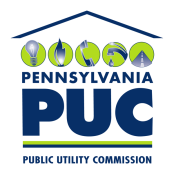  PUBLIC UTILITY COMMISSIONOffice of Administrative Law Judge400 NORTH STREET, HARRISBURG, PA 17120IN REPLY PLEASE REFER TO OUR FILE